COMMUNE D’ESTREESAccueil de loisirs février 2017L’accueil de loisirs fonctionnera du lundi 13 février au vendredi 24 février pour les enfants de 3 à 14 ans. Dossier à remettre en mairie ou à Charlotte avant le 3 févrierLes accueils du lundi 13 se fera à l’école, rue du Chalet, les autres accueils se feront à la salle des fêtes.*De 9h00 à 17h00 pour les enfants inscrits à la cantine *De 9h00 à 12h00 et de 14h00 à 17h00 pour les enfants non inscrits à la cantine.(Pour les enfants qui ne mangent pas à la cantine, en cas de sorties extérieures durant la semaine, je vous demanderai de ramener votre enfant un peu plus tôt ou de venir le rechercher un peu plus tard le midi, mais je vous le signalerai le plus vite possible. En cas de sortie à la journée, il faudra prévoir un pique nique à votre enfant. merci) Une garderie est mise en place de 8h à 9h et de 17h à 18h.Seuls les enfants inscrits à la garderie pourront être présents entre 8h et 9h et de 17h à 18h. La municipalité, la direction et l’équipe d’animation :	- invitent les parents à respecter les horaires  et à prévenir en cas de retard ou d'absence.	- se dégagent de toute responsabilité si des enfants arrivaient avant l’ouverture de l’accueil de loisirs.	- précisent que l’heure de retour des grandes sorties est en fonction de la densité du trafic routier. En cas de retard, une personne sera contactée afin de vous prévenir.(Attention si votre enfant participe aux garderies, il vous sera demandé 2 règlements différents un pour la garderie et un pour l’accueil de loisirs.) Joindre :  - la photocopie des vaccinations avec le nom et prénom de l’enfant en haut de la page- la fiche sanitaire de liaison COMPLETEE ET SIGNEE- les sommes correspondantes à la durée de présence de l’enfant à l’accueil de loisirs et ou à la garderie sont  à régler par chèque à l’ordre du Trésor Public ou en espèce (2 règlements distincts)- le quotient familial de la CAF (si vous ne le connaissez pas, munissez vous de votre carte de la CAF avec votre numéro d’allocataire). Garderie matin de 8h à 9h (5,50€ la semaine)		sem1 □				    	           sem2 □ Garderie soir de 17h à 18h (5,50€ la semaine)		sem1 □ 			 	           sem2 □ TOTAL GARDERIES :………………………..€DECLARATION SUR L’HONNEURJe soussigné(e).....................................................................................................autorise mon  enfant ……………………………………………inscrit à l’accueil de loisirs d’ESTREES, à participer à toutes les activités et sorties prévues sous la conduite du personnel d’encadrement.	J’autorise la commune à photographier mon enfant durant les diverses activités et a diffuser les photos sur la presse et aux manifestations communales. 	J'autorise mon enfant à monter dans le véhicule de la directrice en cas de petit trajet.  	Je certifie que mon enfant ne présente aucun symptôme de maladie contagieuse, qu’il n’est atteint d’aucune affection cutanée transmissible et qu’il n’est  pas porteur de parasites.	J’autorise l’encadrement à mettre en œuvre les traitements urgents qui seraient reconnus nécessaires par le médecin et éventuellement à le faire hospitaliser.				ESTREES, le.................................			Signature (précédée de la mention « lu et approuvé ») 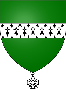 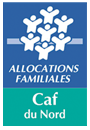 ACCUEIL DE LOISIRS FEVRIER 2017RENSEIGNEMENTSNom - Prénom des parents :.........................................................................Adresse :.......................................................................................................N° de Tél. : ........................................................N° de S.S. : ........................................................Caisse :....................................................................N° de CAF : .......................................................Caisse : ....................................................................Ou N°MSA……………………………………à indiquer OBLIGATOIRMENT même si vous ne touchez pas de prestations familialesProfession du père : ...........................................		Employeur : .............................................................Profession de la mère : ......................................		Employeur : .............................................................Inscrit l‘ enfant ci-dessous à l’accueil de loisirs et m’engage à en régler les frais :Nom de l’enfant :…………………………………Prénom de l’enfant :……………………………...Date de naissance :……………………………….L’enfant sait-il nager ?   oui    nonLa commune dégage toute responsabilité en cas de perte ou de vol.P.J. : la fiche sanitaire de liaison et certificat médical viergeIMPORTANT : Personnes autorisées à reprendre l’enfant : 	Nom :			---------------	---------------	---------------		Prénom :		---------------	---------------	---------------		Lien de parenté :	---------------	---------------	---------------Si l’enfant repart seul : 
Je sousigné(e) Mr Mme_________________________________autorise mon enfant_________________________à quitter l’accueil de loisirs seul à 17h00 ou après la garderie à 18h00.SIGNATUREPERSONNE A PREVENIR EN CAS DE PROBLEMENom/Prénom :............................................................................................Adresse :....................................................................................................N°Tél. :...................................................................................................... MEDECIN TRAITANTNom :.........................................................................................................Adresse :....................................................................................................N° de Tel :…………………………………………………………………… ASSURANCENom de la compagnie : ……………………………………………………... N° de Police :………………………………………………………………... INSCRIPTIONSPériodes et ActivitésMerci de cocher  la ou les case(s) de la ou les semaines ou votre enfant participera à l’accueil de loisirsAucun remboursement ne sera effectué sauf sur présentation d’un certificat médical ou raison exceptionnelle. Les enfants ne voulant pas participer aux activités extérieures ne seront pas accueillis durant celles-ci.TOTAL  ACCUEIL DE LOISIRS : ….…………€Quotient familialCoût par semaine/enfantAvec repasSem1Sem 2De 0 à 369 €24,25 €□□DE 370 à 499 €31,25 €□□DE 500 à 700 €36,50 €□□>700€ + familles extérieurs au Département du Nord38,25 €□□Quotient familialCoût par semaine/enfantSans repasSem1Sem 2De 0 à 369 €8,75 €□□DE 370 à 499 €15,75 €□□DE 500 à 700 €21,00 €□□>700€ + familles extérieurs au Département du Nord22,75 €□□